Starostwo Powiatowe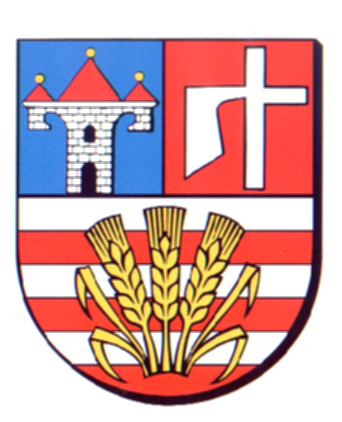 w OpatowieWydział Zarządzania Kryzysowegoul. Sienkiewicza 17, 27-500 Opatów tel./fax 15 868 47 01, 607 350 396, e-mail: pzk@opatow.plOSTRZEŻENIE METEOROLOGICZNEOpatów, dnia 21.12.2023 r.Opracował: WZKK.WOSTRZEŻENIE METEOROLOGICZNE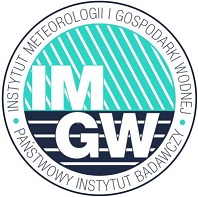 OSTRZEŻENIE Nr 104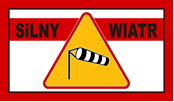 
Zjawisko:  Silny wiatrStopień zagrożenia:  1Biuro:IMGW-PIB Biuro Prognoz Meteorologicznych w KrakowieObszar:       województwo świętokrzyskie – powiat opatowskiWażność:   Od: 21-12-2023 godz. 16:00Do: 22-12-2023 godz. 02:00Przebieg:Prognozuje się wystąpienie silnego wiatru o średniej prędkości do 40 km/h, w porywach do 80 km/h, 
z południowego zachodu i zachodu.Prawdopodobieństwo:80%Uwagi:Brak.Czas wydania:21-12-2023 godz. 08:59